City of Albuquerque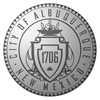 Lodgers’ Tax Advisory BoardChairman: Deepesh Kholwadwala				Board Members:Vice Chair: Malini Perumal					Sean Jariwala                                                                                                                                                                                              Skye DevoreCourtney BellTushar PatelMinutes from the April 2024 Meeting The Lodgers’ Tax Advisory Board meeting on Thursday, April 25, 2024, was held via Zoom video conference.Deepesh Kholwadwala, Board Chair, called the meeting to order at 3:33 PM MT.In attendance:Board Members	           City of Albuquerque                         Contractors                                            Deepesh Kholwadwala          Justin Hilliard, EDD		           Tania Armenta, Visit ABQ Malini Perumal 	           Cilia Aglialoro, Finance	           Ray Roa, ASM GlobalSkye Devore		           Kevin Sourisseau, CFO	           Ceela McElveny, Visit ABQCourtney Bell		           Charlotte LaBadie, Finance	           Minerva Jurado-Perea, AHCC	Sean Jariwala		           Donna Sandoval, Finance	           Marisol Lucero, Visit ABQTushar Patel		           Henry Hoffman, EDD		          William Schudlich, Visit ABQ			           Daniel Schmuck, EDD		           Craig Barkdull, ASM Global			           Renee Grout, City Councilor	           Dominic Baca, AHCCWelcome & Introductions – Deepesh Kholwadwala, Board ChairAdoption of Agenda – Additions/Deletions to Agenda – Deepesh Kholwadwala, Board Chair
MOTION to Adopt the Agenda: Skye DevoreSECOND: Sean JariwalaMOTION PASSED UNANIMOUSLY
Call to Approve Minutes – Deepesh Kholwadwala, Board ChairMOTION to Approve March 2024 Minutes: Skye DevoreSECOND: Courtney BellChairman Reports   Summary on lien process and reporting.City Treasury Report(s) & Presentation – Cilia Aglialoro & Charlotte LaBadieCombined Monthly Total Revenue – 1.6 million for February FY24. Up 5.25% from FY23.Lodgers Tax Revenue up 8.42 %. Delinquent Revenue down 53.08 %. Short-Term Rentals Revenue down 6.05%. Hospitality Fee Revenue up 8.49%.Charlotte explains the details of liens placed on several hotels.4  New Liens. 3 Existing Liens.Total FY24 Estimated Occupancy Taxes at 18.79MM. Est. Delinquency Amount at $1,258,694. Est. Delinquency Ratio 6.70%.Contractor Reports ASM Global Monthly Report –Ray Roa & Craig BarkdullMarch23 total events. 18 at ACC & 5 at SPRK.ACC Operated at a 31.42% occupancy rate. SPRK at 35%.Repeat Business - 16 groups returned.New Business – 7 were new.Lead Source(s) for Mar. Bookings: 78% ASMG, 22% VABQ, & 0% AHCC.ASM Global/ACC booked a total of 14 future events in March 2024. ASM Global/SPRK booked a total of 4 future events in March 2024.In March 2024, the ACC & SPRK turned down 27 events. Lead Source(s) for turned-down events: 85% ASMG, 4% VABQ, & 11% AHCC.April29 events contracted between ACC & SPRK.Discussion about new reporting methods and convention center accessibility.Visit Albuquerque (Albuquerque Convention and Visitors Bureau) Monthly Report – Tania Armenta, Ceela McElveny, William Schudlich, & Marisol LuceroMarch 2024 Destination DashboardLodgers’ Tax Collections up 5% vs. February 2023.Up 5% vs. FYTD 23. Up 20% vs. FYTD 22.Average Hotel Occupancy flat with February 2023. Average Daily Rate up 5% vs. February 2023.The Occupancy Rate of 60% is in line with the national average.353,071 Total Passengers (Sunport Airline Metrics – February 2024) – up 6% vs. February 2023 and up 24% vs. February 2022. In the 5-yr FYTD comparison, FY24 is outpacing FY20.The number of meetings/events in March 2024 is down 11% from March 2023. Est. Direct Spend is down 16%.12 new Future Citywide Events Booked FYTD. 71 new Future Non-Citywide Events Booked FYTD.169 Future Events Booked FYTD. Down 6% vs. FYTD 23. Future Room Nights Booked, Future Attendance Booked, and Future Direct Spend are all up.2024 FYTD Advertising Impressions are up 182% (1,653,857,395 total), Website User Sessions are up 20% (2,475,373 total), and Social Media Followers are up 24% (340,030 total) compared to 2023 FYTD. Visitor Guide Fulfillment is down 22%.129 ACE Trainees FYTD.March Lost Business - 9 Total Lost Events (11,516 Lost Room Nights, 4,820 Lost Attendees). Translates to $5.5M in Lost Est. Direct Spend.Tania highlights community and industry engagement, including the NYC Media and Sales Mission/Immersive Dining Experience.Albuquerque Hispano Chamber of Commerce Monthly Report – Minerva Jurado-PereaMarchAnnual KPI – Total Citywide Events booked at 150%. Total New Citywide Events booked at 100%. Total Non-Citywide Events booked at 75%. Total New Non-Citywide Events booked at 200%.Local Events - 4 events in March, 3 in April, and 1 in May.Recent and Upcoming Events/Tradeshows – 2 in March, 3 in April, and 3 in May.Marketing Performance - 45,108 impressions from Advertisements in March 2024. Average CTR = 0.45%. Social Media – 1,718 followers on Facebook and 645 followers on Instagram.Discussion about advertising targets.City Staff ReportNothing new to report. There were no board updates to discuss.
AdjournMOTION to Adjourn: Skye DevoreSECOND: Tushar PatelMOTION PASSED UNANIMOUSLY Meeting adjourned 4:40 PM MTMinutes submitted by:  ________________________                 Date 							 Justin Hilliard, City StaffMinutes approved by: ________________________               Date:________________________                                      Board Chair